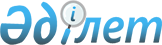 Об установлении квоты рабочих мест для трудоустройства граждан из числа молодежи, потерявших или оставшихся до наступления совершеннолетия без попечения родителей, являющихся выпускниками организаций образования, лиц, освобожденных из мест лишения свободы, лиц, состоящих на учете службы пробации по Аккольскому району на 2020 годПостановление акимата Аккольского района Акмолинской области от 13 ноября 2019 года № А-11/307. Зарегистрировано Департаментом юстиции Акмолинской области 18 ноября 2019 года № 7487
      В соответствии с подпунктом 2) пункта 1 статьи 18 Уголовно-исполнительного кодекса Республики Казахстан от 5 июля 2014 года, подпунктами 7), 8), 9) статьи 9 Закона Республики Казахстан от 6 апреля 2016 года "О занятости населения", приказом Министра здравоохранения и социального развития Республики Казахстан от 26 мая 2016 года № 412 "Об утверждении Правил квотирования рабочих мест для трудоустройства граждан из числа молодежи, потерявших или оставшихся до наступления совершеннолетия без попечения родителей, являющихся выпускниками организаций образования, лиц, освобожденных из мест лишения свободы, лиц, состоящих на учете службы пробации" (зарегистрирован в Реестре государственной регистрации нормативных правовых актов № 13898), акимат Аккольского района ПОСТАНОВЛЯЕТ:
      1. Установить квоту рабочих мест для трудоустройства:
      1) граждан из числа молодежи, потерявших или оставшихся до наступления совершеннолетия без попечения родителей, являющихся выпускниками организаций образования, согласно приложению 1 к настоящему постановлению;
      2) лиц, освобожденных из мест лишения свободы, согласно приложению 2 к настоящему постановлению;
      3) лиц, состоящих на учете службы пробации, согласно приложению 3 к настоящему постановлению.
      2. Контроль за исполнением настоящего постановления возложить на заместителя акима района Абулхаирову Г.Е.
      3. Настоящее постановление вступает в силу со дня государственной регистрации в Департаменте юстиции Акмолинской области и вводится в действие со дня официального опубликования. Квота рабочих мест для трудоустройства граждан из числа молодежи, потерявших или оставшихся до наступления совершеннолетия без попечения родителей, являющихся выпускниками организаций образования по Аккольскому району на 2020 год Квота рабочих мест для трудоустройства лиц, освобожденных из мест лишения свободы по Аккольскому району на 2020 год Квота рабочих мест для трудоустройства лиц, состоящих на учете службы пробации по Аккольскому району на 2020 год
					© 2012. РГП на ПХВ «Институт законодательства и правовой информации Республики Казахстан» Министерства юстиции Республики Казахстан
				
      Аким района

А.Каиржанов
Приложение 1
к проекту постановления акимата
Аккольского района
от "13" ноября 2019 года
№ А-11/307
№
Наименование организации
Списочная численность работников
Размер квоты (%)
1
Товарищество с ограниченной ответственностью "Камила"
47
2,1
2
Индивидуальный предприниматель "Калашникова"
21
4,8Приложение 2
к проекту постановления акимата
Аккольского района
от "13" ноября 2019 года
№ А-11/307
№
Наименование организации
Списочная численность работников
Размер квоты (%)
1
Государственное коммунальное предприятие на праве хозяйственного ведения "Акколь-Горкомхоз" при акимате Аккольского района
90
1,1
2
Коммунальное государственное учреждение "Государственное учреждение лесного хозяйства "Акколь" Управления природных ресурсов и регулирования природопользования Акмолинской области
49
2Приложение 3
к проекту постановления акимата
Аккольского района
от "13" ноября 2019 года
№ А-11/307
№
Наименование организации
Списочная численность работников
Размер квоты (%)
1
Государственное коммунальное предприятие на праве хозяйственного ведения "Акколь-Горкомхоз" при акимате Аккольского района
90
1,1
2
Коммунальное государственное учреждение "Государственное учреждение лесного хозяйства "Акколь" Управления природных ресурсов и регулирования природопользования Акмолинской области
49
2